ALTERNATIVT FÖRSLAGSvar på remiss: Åtgärder för tryggare bostadsområden (SOU 2023:57) Kommunstyrelsens beslut[Beslutets innebörd ska framgå i klartext och vara utformat som om nämnden redan hade fattat beslutet. Syftet är att texten ska kunna flyttas över direkt till protokollet.Beslutet ska kunna förstås separat utan att behöva läsas tillsammans med bilagor och därför får formuleringar såsom ”nämnden beslutar i enlighet med föreliggande förslag”, ”avge skrivelse enligt förslag” inte användas. Beslutet får skrivas i punkt-form om det blir tydligare i ett sådant format.Under denna rubrik anger du även eventuella reservationer i de fall ärendet expedieras internt. Lägg till en ny rubrik med formatet Rubrik 1 och skriv; Reservation ]Sammanfattning [Sammanfattningen ska på kortfattat informera om vad ärendet i stora drag handlar om och varför det initierats. Ta aldrig bort denna rubrik.Sammanfattningen ska så långt det är möjligt kunna användas i protokollet. Den ska stämma överens med övrig text i skrivelsen. Fakta som inte återfinns i någon annan del av dokumentet ska heller inte vara en del av sammanfattningen.]Ärendet i sin helhetRemissen inkom till Borås Stad 5 oktober 2023 och betänkandet har lästs av tjänstepersoner i relevanta förvaltningar och bolag i Borås Stad.Utredningens uppdrag var att se över den hyresrättsliga regleringen kring uppsägning av hyresavtal i de fall där hyresgästen, eller någon som den ansvarar för, har begått brott i lägenheten eller i närområdet, samt i de fall där lägenheten används för brottslig verksamhet. En viktig utgångspunkt för utredningen överväganden och förslag är att människor ska känna samma trygghet i sin närmiljö oberoende av vilket område de bor i. Otryggheten i bostadsområden på grund av brott är mer utbredd och allvarlig i bostadsområden som Polismyndigheten bedömts som utsatta. Borås Stad har två bostadsområden bedömts som särskilt utsatta utifrån denna denna lista och delar utredningens bedömning om att otryggheten är allvarligare och mer utbredd i dessa områden, både för boenden och för hyresvärdar. Sammanfattning av utredningens förslagHyresgästen ska ha en skyldighet att se till att det som krävs för attbevara tryggheten inom fastigheten inte åsidosätts. Brott som begås av hyresgästen ska likställas med störning i boendet.Hyresgästens tillsynsansvar gäller personer som hör till hushållet, gästar hyresgästen, inryms eller som utför arbete för hyresgästen.Om lägenheten används för att begå brott av allvarligt slag eller i större brottslig vanemässig omfattning ska den kunna förverkas.Hyrestvister som rör särskilt allvarliga brister i skötsamhet eller om lägenheten används för att begå brott ska handläggas skyndsamt.Borås Stads synpunkterBorås Stad tillstyrker utredningens förslag men anser att begreppet trygghet och vad som orsakar otrygghet behöver konkretiseras i förslaget om hyresgästens skyldighet. Risken är annars att tillämpningen av lagen blir godtycklig. Förslaget att hyrestvister ska handläggas skyndsamt om lägenheten används för att begå brott kan vara svårt att realisera eftersom det förutsätter en lagakraftvunnen dom. Detta innebär att tidsutdräkten mellan störningen i boendet och när hyresvärden har möjlighet att agera med till exempel en uppsägning kan variera kraftigt beroende på brottets allvarlighetsgrad beroende på utredningskapacitet hos polis, åklagare respektive domstolar. [Under denna rubrik beskrivs ärendet i sin helhet, hur ärendet initierats, vad som hänt hittills samt man kommit fram till och varför. Det är här själva utredningen av ärendet sker. Dela gärna upp en längre text i stycken och använd informativa underrubrikerI de fall ärendet kan beskrivas på högst en halv A4-sida kan rubriken Sammanfattning användas istället och man ersätter rubriken ”Sammanfattning” med Ärendet i sin helhet. För att få en allsidig belysning av ett ärende kan nedanstående checklista användas:Omvärld, forskning, evidens? Statistik, uppföljning och analys?Lagstiftning, myndigheters förskrifter, praxis, rättssäkerhet?Vision 2025, andra styrdokument, tidigare beslut?Konsekvenser avseende ekonomi, organisation, miljö och brukare/medborgare?Samråd och dialog med intressenter i ärendet, t ex. medborgare, andra myndigheter eller förvaltningar i kommunen, berörda organisationer, pensionärsråd?]Beslutsunderlag[Här anges de handlingar som ska skickas med till nämnden. Handlingarna ska vara daterade och uppställda i den ordning som handlingarna ska ligga när de skickas till nämnden.] [Under denna rubrik anges när ärendet har samverkats med de fackliga organisationerna. Är det ingen samverkan tar du bort rubriken]Beslutet expedieras till1. ju.remissvar@regeringskansliet.se  	Dnr Ju2023/02002. ju.L1@regeringskanslietr.se	Dnr Ju2023/01549.Moderaterna, Sverigedemokraterna och Kristdemokraterna i KommunstyrelsenMarie Jöreteg (M)	Andreas Exner (SD)	Niklas Arvidsson (KD)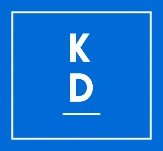 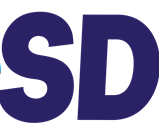 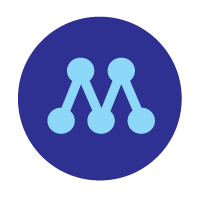 SKRIVELSESKRIVELSESida1(1)Datum2023-12-18InstansKommunstyrelsenDnr KS 2023-00739 1.1.2.25InstansKommunstyrelsenDnr KS 2023-00739 1.1.2.25